Charity Golf Day 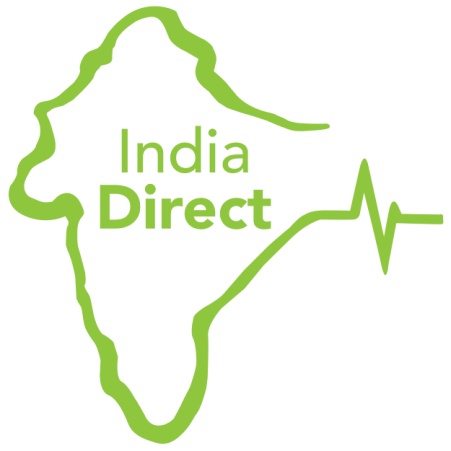 Tuesday 3rd June 201412.00 pm (Registration from 11.00am) The Tytherington Golf ClubDorchester Way Macclesfield, Cheshire SK10 2JPTeam Registration Form (Register from 11:00am)Name of Team Organiser:									Handicap:		Team Name: 										Address: 								Post Code: 		Telephone Number:_________________ Mobile Number: ___________	____Email: 											Other Team Members:Name: _____________________________________________Handicap:_____Name: _____________________________________________Handicap:_____Name: _____________________________________________Handicap:_____Payment Details:  I have enclosed a cheque for £220 made payable to India Direct  I have made a bank transfer of £220.  Account name India Direct, Account number 41386174, Sort Code 404636 referencing “Golf Day Fundraiser”  I have made a donation of £220 online to India Direct via the ‘Donate Now’ button at www.indiadirect.org.uk, stating “Golf Day Fundraiser” Please return this completed form by end April 2014 to: India Direct Golf Day, Nikki Baker, Rose Cottage, 364 Chester Road, Woodford, Cheshire, SK71QG